3 BIKE MOTORBIKE TRAILER$4,530.00 Inc GST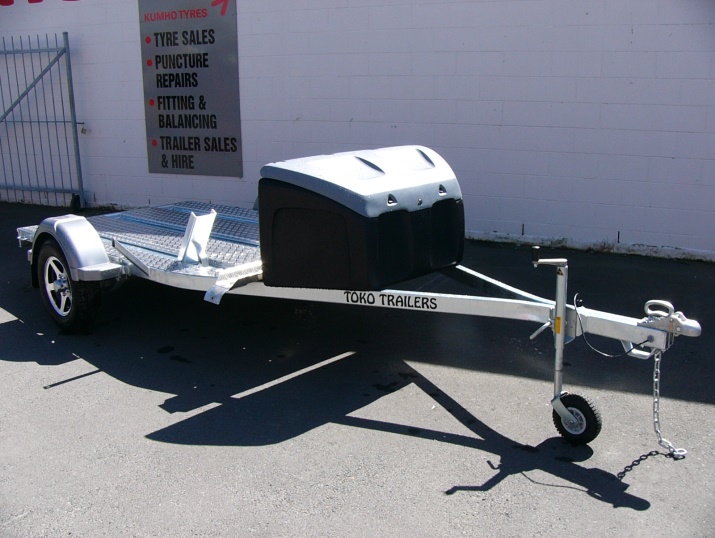 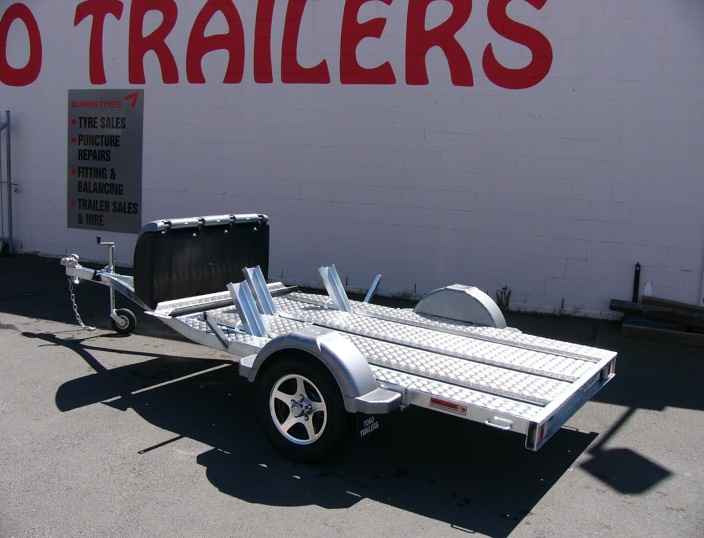 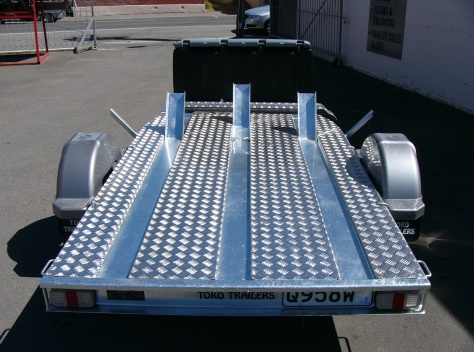 Features:Fully Hot Dip Galvanised1500kg Springs13” Light Truck TyresJockey WheelLED LightsGVM: 1500kg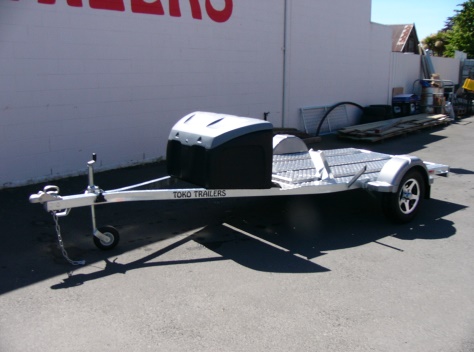 Extras:Alloy Deck - $428.00Mag Wheels - $213.00 eachBox - $532